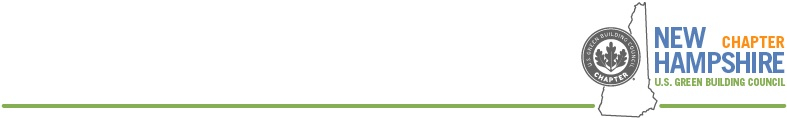 6:30PM – 8:00PMAugust 3rd, 2021Board Meeting Agenda (Video Conference)Opening RoundKim P – absentMark G – summer’s going too fast!John P – absentDoug S – Come to all the events!Ed G – absentMike C – went on vacation, and now busy again!Kim M – absentPaul L – absentGrady – California this week with family for work. Some traction from Healthcare groups in NH. Read chapter vision: USGBC New Hampshire envisions a built environment where we live, prosper, and play within the sustainable cycles of nature.Read chapter mission: The USGBC NH Chapter promotes, educates, and advocates for sustainability in New Hampshire with the intent of transforming the built environment to one that supports a healthy community built on social responsibility, environmental stewardship and economic prosperity.Meeting Minutes – no quorumFinances – no quorumSponsorshipKim M – sponsorship pendingDoug – sponsorship from LBA pendingNewsletter – Kim absentEvents:April 22nd (earth day!) Green Eggs (7:30-9:00AM) – Froling Energy Keene (outside) – Ed? (follow up by e-mail) backburneredMay 22nd – Antrim Wind (Saturday) – Ed? backburneredJune 21st – Nashua Community PPA Solar (Kim – waiting to hear back) July 22nd – Summer Social at Blastey (outdoor seating) – Mark, can we pencil in? Virtual plan B in place (Mark to confirm booking venue)BYOFoodAugust 5th – 7:30AM – 9:00AM Green Eggs at Kingston Hall (confirmed)August 20th – 1:00PM-3:00PM NH AIA EP Tour - ORMSSeptember 2nd – 7:30AM-9:00AM Green Eggs at Thompson Hall (confirmed).September 21st – 7:30AM-9:00AM Green Eggs at NHRANG Hookset Field Maintenance Shop (confirmed)October 22nd – 2:00PM-4:00PM NH AIA EP Tour - ORMS??? – 7:30-9:00 Green Eggs. UNH Durham Cogen plant (last week of October or first week of November Tuesday, Wed., or Thursday)(confirmed)September 21st 7:30-9:00AM- Revision Tracking Solar Array (Mike to follow up with Ed) backburneredOctober – Unitil Operations Center – Exeter pre-recorded virtual tour (on board! Date? Certification getting sent in this week.) Paul to coordinate with Beth, Steve, and Chris at Procon for photography.December 9th – Annual Meeting (find a place where deposit is refundable)(Virtual Plan B)(tabled until Oct.)Kim P to report back from GreenBuildBank of NH Stage (Mark to check)Centennial (Doug to check)Portsmouth Portwalk Hotel (expensive?)Exeter Hampton Inn Portsmouth 3S Artspace (Mike to check)Bowling Alley (too expensive)January 21st – 2:00PM-4:00PM NH AIA EP Tour - ORMSABCNHVT – John absentVerdacity – LCIA AIA/GBCI continuing ed creditElections – keep on agendaAdvocacy Call – Doug reached out to TracieNational News – John absentGreen Advantage – Servpro connection, Belfor connection have made nominations to Green Advantage certification board. Disaster recovery/ resilience criterion a possibility for building of the year? Highlight and/or keep an eye out for disaster recovery.Other Business/ Closing roundKim P – absent	Mark G – left	John P – absentDoug S – go on event announcementsEd G – absentMike C – great events, now let’s promote them! Good to be back up and running!Kim M – absentPaul L – absentGrady – Some chapters have large groups signing up. Coordinate with other states? VT, ME, MA?